Р А С П О Р Я Ж Е Н И Еот 14.11.2023   № 2513-рг. МайкопОб ограничении движения транспорта в городе МайкопеНа основании обращения АО «Газпром газораспределение Майкоп», в связи с проведением строительно-монтажных работ по строительству газопровода – ввода низкого давления по адресу: г. Майкоп, 
ул. Советская, 195А:1. Ограничить движение транспорта с 08.00 часов 15.11.2023 до 18.00 часов 17.11.2023 по нечетной стороне ул. Советской от ул. Гоголя до 
ул. Жуковского в г. Майкопе.2. Рекомендовать ответственному за проведение работ 
(Х.К. Хамерзоков) согласовать с МКУ «Благоустройство муниципального образования «Город Майкоп» организацию движения транспорта на указанном участке улично-дорожной сети на время производства работ, и уведомить отдел ГИБДД ОМВД России по г. Майкопу (г. Майкоп, 
ул. Ворошилова, 225), ФГКУ «1 отряд федеральной противопожарной службы по Республике Адыгея» (г. Майкоп, ул. Хакурате, 642) о дате, месте и времени производства работ.3. Разместить настоящее распоряжение на официальном сайте Администрации муниципального образования «Город Майкоп».4. Настоящее распоряжение вступает в силу со дня его подписания.Глава муниципального образования «Город Майкоп»                                                                      Г.А. Митрофанов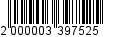 Администрация муниципального 
образования «Город Майкоп»Республики Адыгея 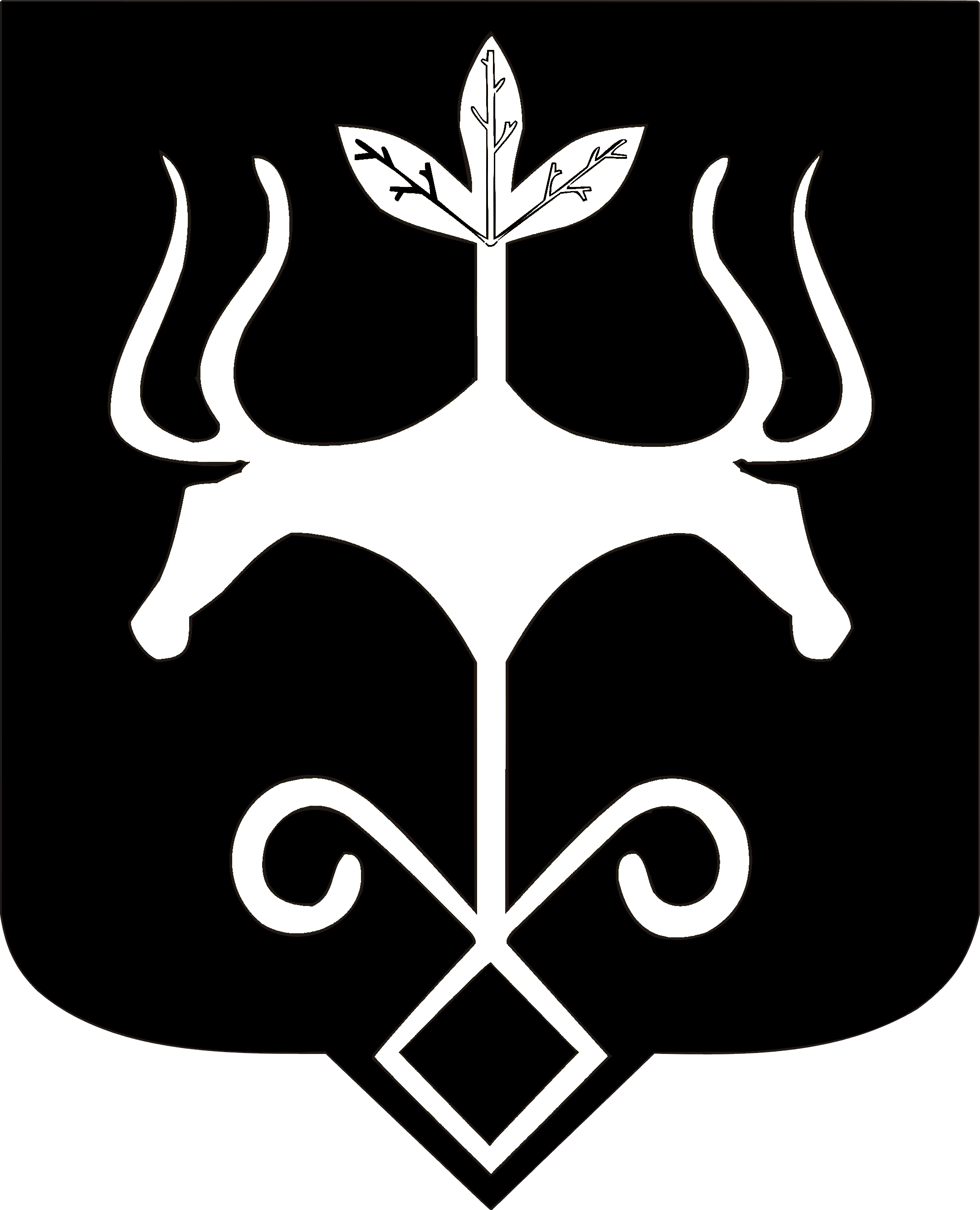 Адыгэ Республикэммуниципальнэ образованиеу 
«Къалэу Мыекъуапэ» и Администрацие